Osiek, 10.12.2018 r.ZAWIADOMIENIE O ZWOŁANIU POSIEDZENIAZawiadamiam że w dniu 13 grudnia 2018 r. o godz.1700 w Gminnej Sali Obrad w Osieku odbędzie się wspólne posiedzenie komisji RADY GMINY OSIEK.Porządek obrad:Wybór przewodniczącego i zastępcy przewodniczącego Komisji Społeczno-Gospodarczej przez jej członków.Wybór zastępcy przewodniczącego Komisji Rewizyjnej przez jej członków.Wybór zastępcy przewodniczącego Komisji Skarg, Wniosków i Petycji przez jej członków. Wybór przewodniczącego wspólnych posiedzeń przez przewodniczących komisji. Informacja dotycząca budowy sieci wodociągowej i kanalizacyjnej Wycinki - Osiek.Omówienie projektu uchwały w sprawie ekwiwalentu pieniężnego dla członków Ochotniczej Straży Pożarnej Omówienie projektu uchwały w sprawie przyjęcia „Wieloletniego programu gospodarowania mieszkaniowym zasobem Gminy Osiek na lata 2019-2023”.Omówienie projektu uchwały w sprawie przyjęcie Programu Ochrony Zdrowia Psychicznego dla Gminy Osiek na lata 2018-2022.Omówienie projektu uchwały w sprawie przyjęcie Gminnego Programu Profilaktyki i Rozwiązywania Problemów Alkoholowych oraz Przeciwdziałania Narkomanii na 2019 rok.Omówienie projektu uchwał w sprawie podwyższenia kryterium dochodowego uprawniającego do przyznania nieodpłatnie pomocy w zakresie dożywiania w formie świadczenia pieniężnego w postaci zasiłku celowego na zakup posiłku lub żywności dla osób objętych wieloletnim rządowym programem  „Posiłek w szkole i w domu” na lata 2019-2023.Omówienie projektu uchwały w sprawie określenia zasad zwrotu wydatków w zakresie dożywiania w formie posiłku albo świadczenia rzeczowego w postaci produktów żywnościowych dla osób objętych wieloletnim rządowym programem  „Posiłek w szkole i w domu” na lata 2019-2023.Omówienie projektu uchwały w sprawie ustanowienia wieloletniego programu osłonowego w zakresie dożywiania „Pomoc gminy – posiłek w szkole i w domu” na lata 2019 – 2023.Omówienie projektu uchwały w sprawie uchwalenia Wieloletniej Prognozy Finansowej Gminy Osiek.Omówienie projektu uchwały w sprawie budżetu gminy na rok 2019 .Wolne wnioski.Zakończenie obrad.UCHWAŁA NR II/…/2018Rady Gminy Osiekz dnia … grudnia 2018 r.w sprawie ekwiwalentu pieniężnego dla członków Ochotniczej Straży Pożarnej Na podstawie art. 18 ust. 2 pkt 15) ustawy z dnia 8 marca 1990 r. o samorządzie gminnym (t.j. Dz. U. z 2018 r. poz. 994 ze zm.) oraz art. 28 ust. 1-5 ustawy z dnia 24 sierpnia 1991 r. o ochronie przeciwpożarowej (t.j. Dz. U. z 2018 r., poz. 620 ze zm.)  Rada Gminy Osiek uchwala, co następuje:§ 1Ustala się ekwiwalent pieniężny dla członków Ochotniczej Straży Pożarnej w wysokości:14 zł za godzinę – za udział w działaniu pożarniczym,7 zł za godzinę – za udział w szkoleniu pożarniczym organizowanym przez Państwową Straż Pożarną lub Gminę Osiek.§ 2Traci moc uchwała Nr XXX/165/2010 Rady Gminy Osiek z dnia 25 stycznia 2010 r. w sprawie ekwiwalentu pieniężnego dla członków Ochotniczej Straży Pożarnej.§ 3Wykonanie uchwały powierza się Wójtowi Gminy Osiek.§ 4Uchwała wchodzi w życie z dniem 1 stycznia 2019 r.UCHWAŁA NR II/…/2018Rady Gminy Osiekz dnia … grudnia 2018 r.w sprawie przyjęcia „Wieloletniego programu gospodarowania mieszkaniowym zasobem Gminy Osiek na lata 2019-2023” Na podstawie art. 18 ust. 2 pkt 15 i art. 40 ust. 1 ustawy z dnia 8 marca 1990 r. o samorządzie gminnym (t.j. Dz. U. z 2018 r., poz. 994 ze zm.) w związku z art. 21 ust. 1 pkt 1 i ust. 2 ustawy z dnia 2 czerwca 2001 r. o ochronie prawa lokatorów, mieszkaniowym zasobie gminy i o zmianie Kodeksu Cywilnego (t.j. Dz. U. z 2018 r. poz. 1234 ze zm.) Rada Gminy Osiek uchwala co następuje:§ 1. Uchwala się „Wieloletni program gospodarowania mieszkaniowym zasobem Gminy na lata 2019 – 2023” – stanowiący załącznik do niniejszej uchwały.§ 2. Program o którym mowa w § 1 podlegać będzie corocznej aktualizacji w oparciu między innymi o ustalenia z przeglądów technicznych obiektów.§ 3. Wykonanie uchwały powierza się Wójtowi Gminy Osiek.§ 4. Uchwała wchodzi w życie po upływie 14 dni od dnia ogłoszenia w Dzienniku Urzędowym Województwa Pomorskiego.				Przewodniczący Rady Gminy Osiek 					Wojciech Śliwiński				Załącznik do Uchwały Nr ………..				Rady Gminy Osiek				z dnia 20 grudnia 2018r.Wieloletni program gospodarowania mieszkaniowym zasobem Gminy Osiek na lata 2019 – 2023Opracowanie wieloletniego programu gospodarowania mieszkaniowym zasobem Gminy Osiek jest realizacją obowiązku, który nałożyła ustawa z dnia 21 czerwca 2001 r. o ochronie praw lokatorów, mieszkaniowym zasobie gminy i o zmianie Kodeksu cywilnego (t.j. Dz. U. z 2018 r. poz. 1234 ze zm.). Tworzenie warunków do zaspokajania potrzeb mieszkańców gminy, zgodnie z art. 4 ust. 1 wymienionej powyżej ustawy, należy do podstawowych założeń i wytycznych działania Gminy Osiek zabezpieczających racjonalne gospodarowanie posiadanym zasobem mieszkaniowym.Rozdział IPostanowienia ogólne§ 1.1. Ilekroć w uchwale jest mowa o:programie – należy przez to rozumieć Wieloletni program gospodarowania mieszkaniowym zasobem Gminy Osiek na lata 2019-2023 określony w niniejszej uchwale,mieszkaniowym zasobie gminy – należy przez to rozumieć lokale mieszkalne i socjalne stanowiące własność Gminy Osiek,ustawie o ochronie praw lokatorów – należy przez to rozumieć ustawę z dnia 21 czerwca 
2001 r. o ochronie praw lokatorów, mieszkaniowym zasobie gminy i o zmianie Kodeksu cywilnego (t.j. Dz. U. z 2018 r. poz. 1234 ze zm.).     2. Program określa podstawowe kierunki działania Gminy Osiek w gospodarowaniu mieszkaniowym zasobem gminy.Rozdział IIPrognoza dotycząca wielkości oraz stanu technicznego zasobu mieszkaniowego gminy§ 2.Mieszkaniowy zasób według stanu na 30.11.2018 roku tworzą lokale, stanowiące własność Gminy, zlokalizowane w następujących miejscowościach z podziałem na :Lokale mieszkalne:JEŻEWNICA – budynek poszkolny położony na działce nr 56/1, w którego skład wchodzą cztery lokale mieszkalne o łącznej powierzchni 237,42 m²:mieszkanie nr 1 o powierzchni użytkowej 65,00 m² (na parterze),mieszkanie nr 2 o powierzchni użytkowej 52,14 m² (na parterze),mieszkanie nr 3 o powierzchni użytkowej 49,14 m² (na parterze),mieszkanie nr 4 o powierzchni użytkowej 71,14 m² (na piętrze).LISÓWKO – budynek poszkolny położony na działce 3/1, w którego skład wchodzi jeden lokal mieszkalny o powierzchni 58,45 m² (na piętrze i parterze)WYCINKI – budynek poszkolny położony na działce nr 107, w którego skład wchodzi jeden lokal mieszkalny o powierzchni 41,65 m² (na parterze)OSIEK – budynek Oddziału Przedszkolnego – Publicznej Szkoły Podstawowej w Osieku położony na działce 476 , w którego skład wchodzi jeden lokal mieszkalny o powierzchni 26 m² (na piętrze)budynek Gminnego Ośrodka Zdrowia położony na działce nr 475/2, w którego skład wchodzi jeden lokal mieszkalny o powierzchni 44,82 m² (na piętrze)Lokale socjalne:JEŻEWNICA – budynek poszkolny położony na działce nr 56/1, w którego skład wchodzi jeden lokal socjalny o powierzchni użytkowej 52,98 m² (na piętrze).Rozdział IIIAnaliza potrzeb oraz plan remontów i modernizacji wynikający ze stanu technicznego budynków i lokali z podziałem na kolejne lata.§ 3.1. Z uwagi na wymianę pokrycia dachowego na budynkach poszkolnych w Wycinkach, Lisówku i w Jeżewnicy oraz przeprowadzenie termomodernizacji budynku Gminnego Ośrodka Zdrowia w Osieku w latach poprzedzających niniejszy program, nie przewiduje się większych inwestycji.2. Powyższe plany weryfikowane będą z uwagi na niezbędne prace wskazane w wyniku corocznych przeglądów.3. Plan remontów i modernizacji budynków:Rozdział IVPlanowana sprzedaż lokali w kolejnych latach§ 4.1. Sprzedaż lokali mieszkalnych z zasobu uzależniona będzie od zainteresowania najemców wykupem mieszkań oraz od zgody Rady Gminy na sprzedaż poszczególnych lokali.2. W przypadkach uzasadnionych interesem Gminy, sprzedaż będzie dokonywana na zasadach określonych w odrębnych uchwałach Rady Gminy Osiek.Rozdział VZasady polityki czynszowej oraz warunki obniżania czynszu§ 5.1. Gmina prowadzić będzie politykę czynszową zmierzającą do ustalenia czynszów na poziomie pozwalającym na utrzymanie mieszkań i budynków w dobrym stanie technicznym.2. W lokalach wchodzących w skład mieszkaniowego zasobu Gminy ustala się stawki za 1 m²  powierzchni użytkowej lokali, z uwzględnieniem czynników podwyższających lub obniżających ich wartość użytkową.3. Stawki czynszu miesięcznego za 1 m² powierzchni użytkowej lokali wchodzących w skład mieszkaniowego zasobu gminy ustala Wójt Gminy Osiek w drodze zarządzenia, w oparciu o uchwałę zatwierdzającą „Wieloletni program gospodarowania mieszkaniowym zasobem Gminy Osiek na lata 2019-2023”.4. Stawki czynszu dla poszczególnych lokali mieszkalnych zostaną ustalone z uwzględnieniem czynników podwyższających lub obniżających wartość użytkową mieszkań:5. Wykonanie przez najemcę własnym kosztem elementów wyposażenia lokalu za zgodą wynajmującego i bez zwrotu poniesionych nakładów, stanowi podstawę do zaniechania stosowania podwyżki stawki czynszu z tego tytułu.6. W przypadku wystąpienia kilku lub wszystkich czynników obniżających stawkę podstawową czynszu wymienionych wyżej podlegają one zsumowaniu.7. Maksymalna obniżka stawki podstawowej czynszu nie może przekroczyć 30 %.Rozdział VISposób i zasady zarządzania lokalami i budynkami wchodzącymi w skład mieszkaniowego zasobu gminy oraz przewidywane zmiany w zakresie zarządzania mieszkaniowym zasobem gminy w kolejnych latach§ 6.1. Gmina prowadzić będzie politykę czynszową zmierzającą do ustalenia czynszów na poziomie pozwalającym na utrzymanie mieszkań i budynków w dobrym stanie technicznym.2. Nieruchomościami wchodzącymi w skład mieszkaniowego zasobu Gminy gospodaruje, zarządza i administruje Wójt Gminy Osiek.3. Zarządzanie nieruchomościami wchodzącymi w skład mieszkaniowego zasobu Gminy polega na podejmowaniu wszelkich decyzji o dokonywaniu czynności zmierzających do utrzymania ich w stanie niepogorszonym, zgodnie z ich przeznaczeniem, jak również do uzasadnionego inwestowania w te nieruchomości.4. Wójt Gminy zobowiązany jest do działania zgodnie z przepisami prawa w zakresie administrowania, wynajmu i zbywania mieszkań.5. Nie przewiduje się w kolejnych latach zmian w zakresie zarządzania mieszkaniowym zasobem Gminy Osiek.Rozdział VIIŹródła finansowania gospodarki mieszkaniowej w kolejnych latach§ 7.1. Koszty utrzymania zasobu mieszkaniowego w tym koszty bieżącej eksploatacji, koszty remontów powinny być pokrywane z opłat czynszowych za lokale mieszkalne, użytkowe i dzierżawę nieruchomości gminnych.2. W miarę potrzeb koszty utrzymania zasobu mieszkaniowego pokrywane będą ze środków własnych Gminy.3. Dodatkowymi pozabudżetowymi źródłami finansowania mogą być również środki funduszy europejskich, funduszy specjalnych oraz innych funduszy publicznych.Rozdział VIIIWysokość wydatków w kolejnych latach, z podziałem na koszty bieżące eksploatacji, koszty remontów oraz koszty modernizacji lokali i budynków wchodzących w skład mieszkaniowego zasobu gminy, koszty zarządu nieruchomościami wspólnymi, których gmina jest jednym ze współwłaścicieli, a także wydatki inwestycyjne§ 8. Prognozę wysokości wydatków na gospodarowanie mieszkaniowym zasobem gminy w kolejnych latach, z podziałem na poszczególne ich rodzaje przedstawione są w poniższym zestawieniu:Rozdział IXOpis innych działań mających na celu poprawę wykorzystania  i racjonalizację gospodarowania mieszkaniowym zasobem gminy§ 9.1. W związku z naturalnym zużyciem mieszkaniowego zasobu Gminy, konieczne jest dokonywanie remontów budynków i mieszkań celem utrzymania ich w należytym stanie technicznym.2. W okresie 2019-2023 nie przewiduje się zamian lokali w związku z remontami budynków i lokali mieszkalnych. Planuje się taki zakres prac remontowych, które nie będą wymagały wykwaterowania mieszkańców, a jedynie odpowiedniej koordynacji prac i współpracy z mieszkańcami.3. Za niezbędne uznaje się działania polegające na inicjowaniu i prowadzeniu efektywnej polityki, zapewniającej możliwość bieżącego regulowania opłat związanych z najmem lokalu oraz zmniejszenie liczby dłużników, zapewnieniu regularnego i terminowego otrzymywania należności z tytułu czynszu.UCHWAŁA NR II/…/2018Rady Gminy Osiekz dnia … grudnia 2018 r.w sprawie przyjęcie Programu Ochrony Zdrowia Psychicznego dla Gminy Osiek na lata 2018-2022Na podstawie art. 7 ust. 1 pkt 5 ustawy z dnia 8 marca 1990 roku o samorządzie gminnym (t. j. Dz. U. z 2018 r., poz. 994 ze zm.) oraz art. 1 ust. 1, art. 2 ust. 1 pkt 1, art. 2, art. 4 pkt 1 ustawy z dnia 19 sierpnia 1994 r. o ochronie zdrowia psychicznego (t. j. Dz. U. z  2018 r., poz. 1878) oraz załącznika do rozporządzenia Rady Ministrów z dnia 8 lutego 2017 r. w sprawie Narodowego Programu Ochrony Zdrowia Psychicznego na lata 2017 - 2022 (Dz. U. z 2017 r.  poz. 458) dotyczącej wspierania zdrowia psychicznego oraz zapobiegania zaburzeniom psychicznym, Rada Gminy Osiek uchwala, co następuje:§1Przyjmuje się Program Ochrony Zdrowia Psychicznego dla Gminy Osiek na lata 2018-2022, stanowiący załącznik do niniejszej uchwały.§2Wykonanie uchwały powierza się Wójtowi Gminy Osiek.§3Uchwała wchodzi w życie z dniem podjęcia.Przewodniczący Rady GminyWojciech ŚliwińskiZałącznik do Uchwały Nr…………………………Rady Gminy Osiek z dnia ……………………….. rokuPROGRAM OCHRONY ZDROWIA PSYCHICZNEGO DLA GMINY OSIEK NA LATA 2018-2022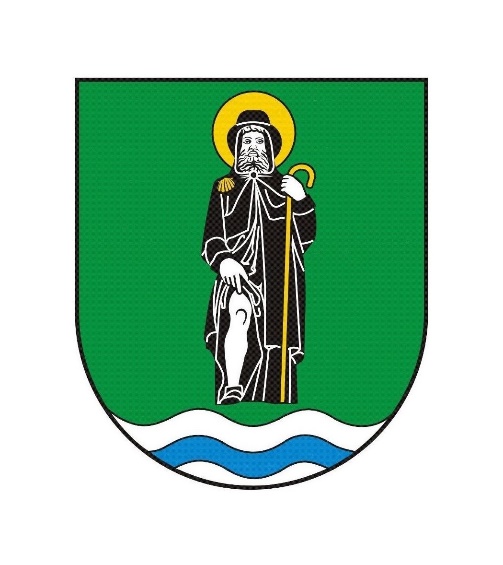 I WPROWADZENIEZdrowiem psychicznym według definicji Światowej Organizacji Zdrowia jest stan pełnego dobrostanu psychicznego, fizycznego oraz społecznego człowieka. Zaburzenia psychiczne, inaczej nazywane chorobą psychiczną to stan, w którym człowiek ma trudności z funkcjonowanie w społeczeństwie, prowadzi to do wielu trudności w życiu codziennym dla osoby dotkniętej tym zaburzeniem oraz jego najbliższego otoczenia, dochodzi do zaburzeń postrzegania realnej rzeczywistości. Artykuł 3 ustawy o ochronie zdrowia psychicznego wskazuje, że osoby 
z zaburzeniami psychicznymi to osoby:chore psychicznie (wykazujące zaburzenia psychotyczne),upośledzone umysłowo,wykazujące inne zakłócenia czynności psychicznych, które zgodnie ze stanem wiedzy medycznej zaliczone są do zaburzeń psychicznych, a osoby te wymagają świadczeń zdrowotnych, lub innych form pomocy i opieki niezbędnych do życia w środowisku rodzinnym lub społecznym.Stan psychiczny jest uzależniony od wielu różnorodnych czynników, m. in.: biologicznych, społecznych, socjologicznych, rodzinnych, zdrowotnych, ekonomicznych, środowiskowych. Dynamiczna zmiana stylu życia  może powodować trudności w dostosowaniu się do ciągłych zmian w społeczeństwie i w następstwie do zaburzeń psychicznych. Aby zapobiec wystąpieniu zaburzeń psychicznych lub zmniejszyć rozmiar już istniejących należy dbać o swoje zdrowie psychiczne. Formy ochrony zdrowia psychicznego są różnorodne, według rozporządzenia Rady Ministrów w sprawie Narodowego Programu Ochrony Zdrowia Psychicznego są to w szczególności:promocja zdrowia psychicznego w szkołach;wsparcie i pomoc dla osób z zaburzeniami psychicznymi umożliwiające prawidłowe funkcjonowanie w środowisku zamieszkania;zapewnienie osobom z zaburzeniami kompleksowej, wielostronnej i powszechnie dostępnej opieki zdrowotnej;kształtowanie właściwych postaw społecznych wobec osób z zaburzeniami psychicznymi, które umożliwi im prawidłowe funkcjonowanie w społeczeństwie;zapobieganie powstawaniu i rozwoju zaburzeń psychicznych.Na terenie Gminy Osiek instytucjami udzielającymi wsparcia osobom z zaburzeniami psychicznymi, upośledzonym i chorym psychicznie są Gminny Ośrodek Pomocy Społecznej, Środowiskowy Dom Samopomocy oraz ośrodek zdrowia w Osieku ZOZ Medical. Na terenie powiatu starogardzkiego placówką świadczącą usługi lecznicze w tym zakresie jest Szpital dla Nerwowo i Psychicznie Chorych w Starogardzie Gdańskim.II PODSTAWA PRAWNA PROGRAMUUstawa z dnia 8 marca 1990 roku o samorządzie gminnym ( t. j. Dz. U. z 2018 r., poz. 994 ze zm.)Ustawa z dnia 19 sierpnia 1994 roku o ochronie zdrowia psychicznego (t. j. Dz. U. z  2018 r., poz. 1878)Ustawa z dnia 12 marca 2004 r. o pomocy społecznej (t. j. Dz. U. z 2018 r., poz. 1508)Ustawa z dnia 26 października 1982 r. o wychowaniu w trzeźwości i przeciwdziałaniu alkoholizmowi (t. j. Dz. U. z 2018 r., poz. 2137)III CELE PROGRAMUProwadzenie zadań z zakresu promocji zdrowia i zapobiegania problemom zdrowia psychicznego. Zapewnienie osobom z zaburzeniami psychicznymi wsparcia i pomocy umożliwiających prawidłowe funkcjonowanie w społeczeństwie.Kształtowanie wśród społeczeństwa właściwych postaw wobec osób z zaburzeniami psychicznymi.Zapobieganie powstawaniu zaburzeń psychicznych.IV SPOSÓB REALIZACJI Prowadzenie kampanii informacyjnej o zagrożeniach zdrowia psychicznego.Edukacja dzieci i młodzieży szkolnej w zakresie promocji zdrowia psychicznego, m. in. radzenie sobie ze stresem, działania zapobiegające depresji i samobójstwom, profilaktyka uzależnień (alkohol, narkotyki, inne środki psychoaktywne, internet, gry komputerowe, komunikatory wirtualne itp.). Porady i konsultacje dla osób zagrożonych zaburzeniami psychicznymi, kierowanie do Poradni Zdrowia Psychicznego bądź Szpitala Psychiatrycznego.Kierowanie na komisję do spraw orzekania o niepełnosprawności. Kierowanie do Środowiskowego Domu Samopomocy w Osieku. Udzielanie różnych form pomocy mających na celu poprawę sytuacji zdrowotnej, bytowej 
i mieszkaniowej osób z zaburzeniami psychicznymi.V REALIZATORZY PROGRAMUGminny Ośrodek Pomocy Społecznej w OsiekuPubliczna Szkoła Podstawowa w OsiekuZespół Interdyscyplinarny ds. Przeciwdziałania Przemocy Gminy OsiekGminna Komisja Rozwiązywania Problemów Alkoholowych w OsiekuPoradnia Pedagogiczno Psychologiczna w Starogardzie GdańskimSamodzielny Publiczny Zakład Opieki Zdrowotnej Przychodnia Leczenia Uzależnień w Starogardzie GdańskimŚrodowiskowy Dom Samopomocy w OsiekuVI ADRESACI PROGRAMUMieszkańcy Gminy Osiek, w szczególności osoby z zaburzeniami psychicznymi oraz członkowie ich rodzin, a także dzieci i młodzież szkolna wychowawcy, pedagodzy i psycholog szkolny.VII PRZEWIDYWALNE REZULTATY PROGRAMUWzrost świadomości społecznej dotyczącej zaburzeń psychicznych.Wzrost świadomości społecznej dotyczącej uzależnień oraz metod profilaktyki uzależnień.Zmiana postaw społecznych wobec osób z zaburzeniami psychicznymi.Zmniejszenie skali zjawiska dyskryminacji osób z zaburzeniami oraz członków ich rodzin.Poprawa jakości życia ludzi chorych psychicznie poprzez udział w zajęciach w Środowiskowym Domu Samopomocy w Osieku.VIII UZASADNIENIEUstawa o ochronie zdrowia psychicznego stanowi, że prowadzenie działań określonych w Narodowym Programie Ochrony Zdrowia Psychicznego należy do zadań własnych samorządów na każdym szczeblu. Rozporządzenie z dnia 8 lutego 2017 roku (Dz. U. 2017, poz. 458) w sprawie Narodowego Programu Ochrony Zdrowia Psychicznego nakłada na samorząd gminny zadania upowszechniania wiedzy 
na temat zdrowia psychicznego, kształtowania zachowań i stylów życia korzystnych dla zdrowia psychicznego, rozwijanie umiejętności radzenia sobie w sytuacjach zagrażających zdrowiu psychicznemu. Gminy mają obowiązek opracować lokalny program ochrony zdrowia psychicznego, 
w którym ustalają priorytety promocji zdrowia psychicznego.Na tej podstawie został przygotowany powyższy program, który wskazuje zadania realizowane w celu ochrony zdrowia psychicznego zgodny z Narodowym Programem Ochrony Zdrowia Psychicznego.UCHWAŁA NR II/…/2018Rady Gminy Osiekz dnia … grudnia 2018 r.w sprawie przyjęcie Gminnego Programu Profilaktyki i Rozwiązywania Problemów Alkoholowych oraz Przeciwdziałania Narkomanii na 2019 rokNa podstawie art. 18 ust. 2 pkt  15 ustawy z dnia 8 marca 1990 roku o samorządzie gminnym (t. j. Dz. U. z 2018 r., poz. 994) oraz art. 41 ust. 2 ustawy z dnia 26 października 1982 roku o wychowaniu w trzeźwości i przeciwdziałaniu alkoholizmowi (t. j. Dz. U. z 2018 r., poz. 2137) oraz ustawy z dnia 29 lipca 2005 r. o przeciwdziałaniu narkomanii (t. j. Dz. U. z 2018 r., poz. 1030 ze zm.) Rada Gminy Osiek uchwala, co następuje:§1Ustala się Gminny Program Profilaktyki i Rozwiązywania Problemów Alkoholowych oraz Przeciwdziałania Narkomanii na 2019 rok dla Gminy Osiek, który stanowi załącznik do niniejszej uchwały.§2Wykonanie uchwały powierza się Wójtowi Gminy Osiek.§3Uchwala wchodzi w życie z dniem 1 stycznia 2019 r. i podlega ogłoszeniu w Biuletynie Informacji Publicznej Urzędu Gminy Osiek.Przewodniczący Rady GminyWojciech ŚliwińskiZałącznik do Uchwały Nr…………………………Rady Gminy Osiek z dnia ……………………….. rokuw sprawie uchwalenia Gminnego Programu Profilaktyki i Rozwiązywania Problemów Alkoholowych oraz Przeciwdziałania Narkomanii na 2019 rokGMINNY PROGRAM PROFILAKTYKI I ROZWIĄZYWANIA PROBLEMÓW ALKOHOLOWYCH ORAZ PRZECIWDZIAŁANIA NARKOMANII NA 2019 ROKI WSTĘPProblemy związane z alkoholem są najtrudniejszymi do rozwiązania spośród problemów społecznych występujących w Polsce. Alkohol jest legalnym, łatwo dostępnym towarem rynkowym, lecz szkody jakie powoduje wśród społeczeństwa spowodowały, iż ustawodawca wprowadził regulacje mające na celu ograniczenie rozmiarów tych szkód oraz przeciwdziałanie ich powstawaniu. Prowadzenie działań związanych z profilaktyką i rozwiązywaniem problemów alkoholowych oraz przeciwdziałaniu narkomanii należą do zadań własnych gminy. Zadania te są realizowane za pomocą Gminnego Programu Profilaktyki i Rozwiązywania Problemów Alkoholowych oraz Przeciwdziałania Narkomanii.Problem uzależnienia od alkoholu, narkotyków i innych substancji psychoaktywnych prowadzi do, często nieodwracalnych, szkód zdrowotnych, psychologicznych i społecznych. Mimo wieloletnich działań mających na celu zwiększenie świadomości na temat konsekwencji nadużywania tych substancji problem istnieje i przyjmuje tendencję wzrostową. Gminny Program Profilaktyki i Rozwiązywania Problemów Alkoholowych oraz Przeciwdziałania Narkomanii, zwany dalej Programem, uwzględnia cele operacyjne dotyczące profilaktyki 
i rozwiązywania problemów alkoholowych i narkomanii, określone w Narodowym Programie Zdrowia. Program określa strategię i kierunki działania w zakresie profilaktyki oraz minimalizacji szkód wynikających z nadużywania alkoholu, narkotyków i innych substancji psychoaktywnych.Budowanie spójnej strategii przeciwdziałania problemom uzależnień od alkoholu oraz narkotyków opiera się na systematycznym i konsekwentnym wdrażaniu działań profilaktycznych i terapeutycznych przy współpracy z różnymi jednostkami oraz organizacjami, których działania statutowe obejmują profilaktykę i przeciwdziałanie alkoholizmowi oraz narkomanii. Niniejszy program zapewnia kompleksowe rozwiązania wskazanych w programie problemów społecznych. Przy opracowaniu Programu uwzględnione zostały rekomendacje Państwowej Agencji Rozwiązywania Problemów Alkoholowych.II PODSTAWA PRAWNA:ustawa z dnia 26 października 1982 r. o wychowaniu w trzeźwości i przeciwdziałaniu alkoholizmowi (t. j. Dz.U. z 2018 r., poz. 2137)ustawa z dnia 29 lipca 2005 roku o przeciwdziałaniu narkomanii (Dz. U. z 2018 r., poz. 1030 ze zm.)rozporządzenie Rady Ministrów z dnia 4 sierpnia 2016 r. w sprawie Narodowego Programu Zdrowia na lata 2016 – 2020 (Dz. U. 2016 r. poz. 1492)Uchwała Nr XXII/131/2017 Rady Gminy Osiek z dnia 27 kwietnia 2017 roku w sprawie uchwalenia Strategii Rozwiązywania Problemów Społecznych w Gminie Osiek na lata 2016 – 2025III ZESPÓŁ PRACUJĄCY PRZY TWORZENIU PROGRAMUPrzy opracowaniu Gminnego Programu Profilaktyki i Rozwiązywania Problemów Alkoholowych oraz Przeciwdziałania Narkomanii brali udział członkowie Gminnej Komisji Rozwiązywania Problemów Alkoholowych.IV DIAGNOZA LOKALNYCH ZAGROŻEŃ SPOŁECZNYCHNa potrzeby corocznego opracowania Programu w 2016 roku przeprowadzono Diagnozę Lokalnych Zagrożeń Społecznych na terenie Gminy Osiek, która ma na celu ukazanie skali problemów uzależnień społecznych. Zakres badań badawczych odnosił się do zidentyfikowania następujących kwestii:problemów uzależnień wśród różnych grup,zidentyfikowania przyczyn/czynników prowadzących do występowania uzależnień,zidentyfikowanie skutków występujących problemów,wskazanie rozwiązań problemów wykazanych w diagnozie.Narzędziem badawczym był kwestionariusz ankietowy, który składał się z pytań otwartych 
i zamkniętych.  Zebrane wnioski posłużyły do tworzenia programów pomocowych, w tym Gminnego Programu Profilaktyki i Rozwiązywania Problemów Alkoholowych oraz Przeciwdziałania Narkomanii w Gminie Osiek. Badaniem zostało objętych:100 dorosłych (54 kobiety i 46 mężczyzn)44 uczniów gimnazjum (23 dziewczynki i 21 chłopców)Wnioski z Diagnozy Lokalnych Zagrożeń Społecznych - Osiek 2016:Problem picia alkoholu wśród młodzieży szkolnej jest jednym z najważniejszych 
– aż 14.89% uczniów szkoły podstawowej i aż 44,69% gimnazjalistów deklaruje, 
że pierwszy kontakt z alkoholem ma już za sobą, odsetek badanych przyznaje się 
do incydentów upijania się. Wśród osób dorosłych problem ten również istnieje 
i na przestrzeni lat przybiera na sile. Kolejny problem to spożywanie alkoholu w miejscach publicznych – uczestnicy badania odpowiedzieli, że jest to częsty widok. Niepokojącym zjawiskiem w skali kraju jest wysoki poziom spożycia alkoholu w przeliczeniu na jedną osobę. Niepokojąca sytuacja prowadzi do poszerzenia oferty profilaktycznej skierowanej 
do w/w grupy odbiorców.Problem kontaktu z narkotykami oraz środkami psychoaktywnymi jest powszechny wśród młodzieży z terenu Gminy Osiek. Według deklaracji młodzieży blisko 14,47% uczniów tutejszego Gimnazjum potwierdza, że pierwszy kontakt z narkotykami ma już za sobą a około 23,15% badanych uczniów wie, gdzie może nabyć narkotyki bądź inne środki psychoaktywne. Wśród dorosłych mieszkańców Gminy informacja ta nie jest tak powszechna, 11,00% dorosłych deklaruje wiedzę na temat tego, gdzie można kupić narkotyki.W związku z szerokim problemem związanym z używaniem alkoholu, narkotyków 
i innych środków psychoaktywnych konieczne jest podjęcie działań w kierunku edukacji oraz podnoszenia świadomości, zarówno dzieci, młodzieży jak i dorosłych, dotyczącej zagrożeń związanych z używaniem tych substancji. Oferta zajęć z zakresu profilaktyki alkoholowej oraz przeciwdziałania narkomanii powinna zostać poszerzona a forma zajęć dostosowana 
do grupy odbiorców. Profilaktyka powinna być realizowana od najmłodszych roczników objętych obowiązkiem szkolnym, zalecane jest przeprowadzanie tych zajęć w formie warsztatów, gdyż ta jest najlepiej odbieraną przez młodzież szkolną.Kolejnym działaniem niezbędnym jest egzekwowanie przestrzegania przepisów ustaw: 
o wychowaniu w trzeźwości i przeciwdziałaniu alkoholizmowi oraz o przeciwdziałaniu narkomanii. Konsekwencja przy realizacji Gminnego Programu Profilaktyki 
i Rozwiązywania Problemów Alkoholowych oraz Przeciwdziałania Narkomanii jest kluczowym czynnikiem, który może przyczynić się do poprawy sytuacji.Należy zwrócić szczególną uwagę na środowisko szkolne oraz na sprzedawców i właścicieli punktów sprzedaży alkoholu.V CELECelem globalnym Programu jest zmniejszenie rozmiaru istniejących problemów związanych 
z nadużywaniem alkoholu i innych środków psychoaktywnych oraz zapobieżenie powstawania nowych problemów wśród mieszkańców Gminy Osiek.Cele szczegółowe programu to:zmniejszenie rozmiarów indywidualnych szkód występujących u osób uzależnionych 
od alkoholu, narkotyków i innych środków psychoaktywnych,zwiększenie dostępności pomocy terapeutycznej i rehabilitacyjnej dla osób uzależnionych 
od alkoholu, narkotyków i innych środków psychoaktywnych,prowadzenie profilaktycznej działalności informacyjnej, wychowawczej i edukacyjnej 
w zakresie rozwiązywania problemów uzależnień poprzez prowadzenie zajęć profilaktycznych, spektakli oraz programów profilaktycznych dopasowanych do grup wiekowych,realizacja zadań i programów zdrowotnych w zakresie terapii uzależnień i współuzależnień,tworzenie warunków sprzyjających realizacji potrzeb, których zaspokajanie motywuje 
do powstrzymania się od spożywania alkoholu, narkotyków i innych środków psychoaktywnych,zapobieganie negatywnym następstwom nadużywania alkoholu, narkotyków i innych środków psychoaktywnych,organizacja spotkań ze specjalistami dla wszystkich mieszkańców Gminy Osiek,regularne przeprowadzanie kontroli punktów sprzedaży napojów alkoholowych,szkolenia dla członków Gminnej Komisji Rozwiązywania Problemów Alkoholowych 
w zakresie tworzenia oraz realizacji programów profilaktycznych, skutecznej realizacji zadań Komisji, skutecznej i efektywnej współpracy z innymi służbami i instytucjami,podjęcie działań profilaktycznych w zakresie przemocy rówieśniczej poprzez projekty skupiające się na profilaktyce problemów agresji i przemocy ukierunkowanych na wszystkich uczniów,szkolenia dla sprzedawców i właścicieli punktów sprzedaży napojów alkoholowych i wyrobów tytoniowych oraz e-papierosów.VI SPOSÓB REALIZACJIGminny Program Profilaktyki i Rozwiązywania Problemów Alkoholowych będzie realizowany 
w Gminie Osiek w 2019 roku. Gmina Osiek w celu realizacji założonych celów Programu przeprowadzi działania polegające na:organizacji zajęć terapeutycznych dla dzieci, młodzieży i dorosłych,organizacji wyjazdów na spektakle profilaktyczne,organizacji festynu profilaktycznego „Radość bez alkoholu” dla mieszkańców Gminy Osiek jako działanie alternatywne wskazujące na możliwość atrakcyjnego spędzania czasu wolnego 
i promowania prozdrowotnego trybu życia,zakupie i rozpowszechnianie profilaktycznych materiałów dydaktycznych,wsparciu Punktu Interwencji Kryzysowej w Starogardzie Gdańskim,zawarciu umowy z SPZOZ Centrum Zdrowia Psychicznego i Leczenia Uzależnień 
w Starogardzie Gdańskim w celu realizacji zadań i programów zdrowotnych w zakresie terapii uzależnień i współuzależnień,realizacja programów dotyczących zagadnień podnoszących świadomość w zakresie zdrowotnych, psychologicznych i społecznych konsekwencji nadużywania alkoholu.VII WSKAŹNIKIWskaźnikami realizacji programu będzie ilość przeprowadzonych zajęć, wyjazdów, imprez 
o tematyce profilaktycznej, ilość zakupionych materiałów profilaktycznych oraz liczba uczestników wszystkich działań podjętych w ramach szeroko rozumianej profilaktyki alkoholowej 
i przeciwdziałania narkomanii.VIII ADRESACI PROGRAMUProgram jest skierowany do:mieszkańców Gminy Osiek: dzieci, młodzieży oraz ich rodzin,kadry pedagogicznej Publicznej Szkoły Podstawowej w Osieku, organizacji pozarządowych działających na terenie Gminy Osiek,osób, których dotyczy problem uzależnienia oraz ich rodzin,pozostałej społeczności lokalnej.IX REALIZATORZY PROGRAMURealizację Programu powierza się Wójtowi Gminy Osiek, przy współpracy:Gminnej Komisji Rozwiązywania Problemów Alkoholowych w Osieku,Publicznej Szkoły Podstawowej w Osieku,Gminnego Ośrodka Pomocy Społecznej w Osieku,Środowiskowego Domu Samopomocy w Osieku,organizacji pozarządowych,placówek służby zdrowia.X FINANSOWANIE PROGRAMUŚrodki na realizację Gminnego Programu pochodzić będą z opłat za wydane zezwolenia na sprzedaż napojów alkoholowych, zgodnie z art. 182 ustawy o wychowaniu w trzeźwości i przeciwdziałania alkoholizmowi.XI WYNAGRODZENIA CZŁONKÓW GMINNEJ KOMISJI ROZWIĄZYWANIA PROBLEMÓW ALKOHOLOWYCHCzłonkom Gminnej Komisji Rozwiązywania Problemów Alkoholowych w Osieku przysługuje wynagrodzenie  za każde odbyte posiedzenie. Wysokość wynagrodzenia jest zróżnicowana i wynosi:dla Przewodniczącego i Sekretarza Komisji 150,00 zł, dla Zastępcy Przewodniczącego 120,00 zł, dla pozostałych członków Komisji 100,00 zł.Podstawę do wypłaty wynagrodzenia stanowi lista obecności z podpisami członków Komisji obecnych na posiedzeniu.Załącznik do Gminnego Programu Profilaktyki i Rozwiązywania Problemów Alkoholowych oraz Przeciwdziałania Narkomanii na 2019 rokPreliminarz Gminnej Komisji Rozwiązywania Problemów Alkoholowych na 2019 rokProjektUCHWAŁA NR II/…/2018Rady Gminy Osiekz dnia … grudnia 2018 r.w sprawie określenia zasad zwrotu wydatków w zakresie dożywiania  w formie posiłku albo świadczenia rzeczowego w postaci produktów żywnościowych dla osób objętych wieloletnim rządowym programem  „Posiłek w szkole i w domu” na lata 2019-2023.Na podstawie art. 18 ust. 2 pkt 15 ustawy z dnia 8 marca 1990 roku  o samorządzie gminnym (tj. Dz. U. z 2018roku, poz. 994, z późn. zm.), art. 96 ust. 2 i ust. 4 ustawy  z dnia      12 marca 2004 roku o pomocy społecznej (tj. Dz. U. z 2018 roku, poz. 1508  z późn. zm.), w związku   z Uchwałą Nr 140  Rady Ministrów z dnia 15 października 2018 roku w sprawie ustanowienia wieloletniego rządowego programu „Posiłek w szkole i w domu” na lata 2019-2023 (M. P. z 2018 roku, poz. 1007) Rada Gminy Osiek uchwala, co następuje: § 1Odstępuje się od żądania zwrotu wydatków w zakresie dożywiania w formie posiłku albo świadczenia rzeczowego w postaci produktów żywnościowych dla osób i rodzin wymienionych w Uchwale Rady Ministrów z dnia 15 października   2018 roku w sprawie ustanowienia wieloletniego rządowego programu „Posiłek w szkole i w domu” na lata 2019 - 2023 (M. P.z 2018 roku , poz. 1007), jeżeli dochód osoby samotnie gospodarującej,  dochód osoby w rodzinie lub dochód rodziny nie przekracza wysokości 150 % kryterium dochodowego, określonego w art. 8 ust. 1 ustawy  o  pomocy społecznej. § 2Wykonanie uchwały powierza się Wójtowi Gminy Osiek.§ 3Traci moc uchwała Nr XXVI/156/2014 Rady Gminy Osiek z dnia 23 stycznia 2014 roku w sprawie określenia zasad zwrotu wydatków w zakresie dożywiania w formie posiłku albo świadczenia rzeczowego w postaci produktów żywnościowych dla osób objętych wieloletnim programem wspierania finansowego gmin w zakresie dożywiania „Pomoc państwa w zakresie dożywiania” na lata 2014-2020.§ 4Uchwała podlega publikacji w Dzienniku Urzędowym Województwa Pomorskiego i wchodzi w życie z dniem 1 stycznia 2019 roku. UzasadnieniePrawo do świadczeń z pomocy społecznej przysługuje osobom i rodzinom, jeżeli dochód osoby samotnie gospodarującej lub dochód na osobę w rodzinie nie przekracza kryterium dochodowego, o którym mowa odpowiednio w art. 8 ust. 1 pkt 1 i 2 ww. ustawy. Kryterium to od dnia 1 października 2018 r. stanowią kwoty: 701 zł dla osoby samotnie gospodarującej oraz 528 zł na osobę w rodzinie (Rozporządzenie Rady Ministrów z dnia 11 lipca  2018 r.   w sprawie zweryfikowanych kryteriów dochodowych oraz kwot świadczeń pieniężnych z pomocy społecznej (Dz. U. z 2018r., poz. 1358). Ustanowiony uchwałą Nr 140 Rady Ministrów z dnia 15 października 2018 roku wieloletni    rządowy program „Posiłek w szkole i w domu”  na lata 2019 – 2023 (M. P. z 2018 r., poz. 1007) przewiduje udzielanie wsparcia w zakresie dożywiania osobom spełniającym  kryterium dochodowe w wysokości 150 % kryterium, o którym mowa w art. 8 ust. 1 ustawy  o pomocy społecznej. Pomoc może być udzielana w formie posiłku albo świadczenia rzeczowego w postaci produktów żywnościowych.Jednakże,  zgodnie z art. 96 ust. 2 ustawy o pomocy społecznej wydatki na posiłki i pomoc rzeczową podlegają zwrotowi, jeżeli dochód na osobę w rodzinie osoby zobowiązanej do zwrotu wydatków przekracza kryterium dochodowe. Zgodnie z ust. 4 przywołanego artykułu ustawy,  rada gminy w drodze uchwały określa zasady zwrotu wydatków za świadczenia z pomocy społecznej. Należy podkreślić, że w przypadku realizacji od roku 2014  dotychczasowego programu  ustanowionego na podstawie  uchwały Nr 221 Rady Ministrów z dnia 10 grudnia 2013 roku w sprawie ustanowienia wieloletniego programu wspierania finansowego gmin w zakresie dożywiania „Pomoc państwa w zakresie dożywiania” na lata 2014-2020 (M.P. poz. 1024) obowiązywało także kryterium dochodowe w wys. 150 % kryterium określonego w ustawie o pomocy społecznej. Zakończenie realizacji w/w programu przewidziano  w  2018 roku i jednocześnie wprowadzenie  z dniem 1 stycznia 2019 roku nowego programu.Ponadto,  korzystanie z wieloletniego programu rządowego „Posiłek w szkole i w domu”  na lata 2019 – 2023 może nastąpić dopiero po uchwaleniu stosownej uchwały przez radę gminy. Wobec powyższego podjęcie takiej uchwały jest uzasadnione.                                                                                                                                            ProjektUCHWAŁA NR II/…/2018Rady Gminy Osiekz dnia … grudnia 2018 r.w sprawie podwyższenia kryterium dochodowego uprawniającego do przyznania nieodpłatnie pomocy w zakresie dożywiania w formie świadczenia pieniężnego w postaci zasiłku celowego na zakup posiłku lub żywności dla osób objętych wieloletnim rządowym programem „Posiłek 
w szkole i w domu” na lata 2019-2023.Na podstawie art. 18 ust. 2 pkt 15   ustawy z dnia 8 marca 1990 roku o samorządzie gminnym  (tj. Dz. U. z 2018 roku, poz. 994  z późn. zm.),  art. 8 ust. 2 ustawy  z dnia 12 marca 2004 roku o pomocy społecznej (tj. Dz.U. z 2018 roku, poz. 1508  z późn. zm.), w związku z Uchwałą Nr 140 Rady Ministrów z dnia 15 października 2018 roku w sprawie ustanowienia wieloletniego rządowego programu „Posiłek w szkole i w domu” na lata 2019-2023  (M. P.       z 2018 roku,  poz. 1007), Rada Gminy Osiek uchwala, co następuje: § 1Podwyższa się do 150 % kryterium dochodowe, o którym mowa w art. 8 ust. 1 ustawy  z dnia 12 marca 2004 roku o pomocy społecznej (tj. Dz. U. z 2018 roku, poz. 1508 z późn. zmianami) dla celów przyznawania pomocy w formie świadczenia pieniężnego w postaci  zasiłku celowego na zakup posiłku lub żywności dla osób objętych wieloletnim rządowym programem „Posiłek  w szkole i w domu” na lata 2019-2023 (M.P. z 2018 roku, poz. 1007).§ 2Wykonanie uchwały powierza się Wójtowi Gminy Osiek.§ 3Traci moc uchwała Nr XXVI/155/2014 Rady Gminy Osiek z dnia 23 stycznia 2014 roku w sprawie podwyższenia kryterium dochodowego uprawniającego do przyznania nieodpłatnie pomocy w zakresie dożywiania w formie świadczenia pieniężnego na zakup posiłku lub żywności dla osób objętych wieloletnim rządowym programem wspierania finansowego gmin w zakresie dożywiania „Pomoc państwa w zakresie dożywiania” na lata 2014-2020.§ 4Uchwała podlega publikacji w Dzienniku Urzędowym Województwa Pomorskiego i  wchodzi w życie z dniem 1 stycznia 2019 roku.UzasadnieniePrawo do świadczeń z pomocy społecznej przysługuje osobom i rodzinom, jeżeli dochód osoby samotnie gospodarującej lub dochód na osobę w rodzinie nie przekracza kryterium dochodowego, 
o którym mowa odpowiednio w art. 8 ust. 1 pkt 1 i 2 ww. ustawy. Kryterium to od dnia 1 października 2018 r. stanowią kwoty: 701 zł dla osoby samotnie gospodarującej oraz 528 zł na osobę w rodzinie (Rozporządzenie Rady Ministrów z dnia 11 lipca 2018 r. w sprawie zweryfikowanych kryteriów dochodowych oraz kwot świadczeń pieniężnych z pomocy społecznej ( Dz. U. z 2018r., poz. 1358 ). Ustanowiony uchwałą Nr 140 Rady Ministrów z dnia 15 października 2018 roku wieloletni rządowy program   „Posiłek w szkole i w domu”  na lata 2019 - 2023 (M. P. z 2018 roku, poz. 1007) przewiduje udzielanie wsparcia w zakresie dożywiania osobom spełniającym kryterium dochodowe w wysokości 150 % kryterium, o którym mowa w art. 8 ustawy o pomocy społecznej.  Pomoc może być udzielana  w formie świadczenia pieniężnego na zakup posiłku lub żywności.W związku z trudną sytuacją dochodową i życiową osób i rodzin korzystających ze wsparcia systemu pomocy społecznej podwyższenie do 150 % kryterium dochodowego w zakresie dożywiania w formie świadczenia pieniężnego w postaci zasiłku celowego  na zakup posiłku lub żywności ułatwi oraz uskuteczni działalność zapobiegającą rozszerzaniu się ubóstwa,               a także umożliwi w szczególności  osobom i rodzinom o niskich dochodach, osobom starszym i niepełnosprawnym  zabezpieczenie potrzeb żywieniowych. Należy podkreślić, że w przypadku realizacji od roku 2014  dotychczasowego programu  ustanowionego na podstawie  uchwały Nr 221 Rady Ministrów z dnia 10 grudnia 2013 roku w sprawie ustanowienia wieloletniego programu wspierania finansowego gmin w zakresie dożywiania „Pomoc państwa w zakresie dożywiania” na lata 2014-2020 (M.P. poz. 1024) obowiązywało także kryterium dochodowe w wys. 150 % kryterium określonego w ustawie o pomocy społecznej. Zakończenie realizacji w/w programu przewidziano w 2018 roku i jednocześnie wprowadzenie  z dniem 1 stycznia 2019 roku nowego programu.Ponadto,  korzystanie z wieloletniego programu rządowego „Posiłek w szkole i w domu” na lata 2019 – 2023 może nastąpić dopiero po uchwaleniu stosownej uchwały przez radę gminy.  Wobec powyższego podjęcie takiej uchwały jest uzasadnione.                                                                                                                                                      ProjektUCHWAŁA NR II/…/2018Rady Gminy Osiekz dnia … grudnia 2018 r.w sprawie ustanowienia wieloletniego programu osłonowego w zakresie dożywiania „Pomoc gminy – posiłek w szkole i w domu” na lata 2019 - 2023.Na podstawie art. 18 ust. 2 pkt 15   ustawy z dnia 8 marca 1990 roku  o samorządzie gminnym (tj. Dz. U. z 2018 roku, poz. 994, z późn. zm.),  art. 17 ust. 2 pkt 4 , art. 110 ust. 10 ustawy z dnia 12 marca 2004 roku o pomocy społecznej (tj. Dz. U.  z 2018 roku, poz. 1508, z późn. zm.) Rada Gminy Osiek uchwala, co następuje: § 1Uchwala się program osłonowy w zakresie dożywiania „Pomoc gminy  - posiłek w szkole i w domu” na lata 2019 - 2023, który stanowi załącznik do niniejszej uchwały. § 2Wykonanie uchwały powierza się Wójtowi Gminy Osiek.§ 3Traci moc uchwała Nr XXVI/157/2014 Rady Gminy Osiek z dnia 23 stycznia 2014 roku w sprawie ustanowienia wieloletniego programu osłonowego w zakresie dożywiania „Pomoc gminy w zakresie dożywiania” na lata 2014-2020.§ 4Uchwała podlega publikacji w Dzienniku Urzędowym Województwa Pomorskiego i wchodzi w życie z dniem 1 stycznia 2019 roku.ProjektZałącznik do Uchwały Nr ……………………Rady Gminy Osiek z dnia ……………………………….PROGRAM OSŁONOWY W ZAKRESIE DOŻYWIANIA„POMOC GMINY – POSIŁEK W SZKOLE I W DOMU” NA LATA 2019 -2023Podstawa prawna Programu Program „Pomoc gminy – posiłek w szkole i w domu” na lata 2019-2023 jest  programem osłonowym w rozumieniu art. 17 ust. 2 pkt 4 ustawy o pomocy społecznej dotyczącym realizacji zadań własnych gminy o charakterze obowiązkowym w zakresie pomocy społecznej, o których mowa w art. 17 ust. 1 pkt 3 i pkt 14 ustawy o pomocy społecznej (tj. Dz. U. z 2018 roku, poz. 1508 z późn. zm.). Program jest utworzony i przyjęty przez Radę Gminy Osiek w związku z  ustanowieniem przez Radę Ministrów wieloletniego rządowego programu  „Posiłek w szkole i w domu”  na lata 2019 - 2023 (M. P. z 2018 roku, poz. 1007). Program będzie realizowany w latach 2019 - 2023 i obejmie swoim zasięgiem mieszkańców Gminy Osiek.Cel Programu Celem programu osłonowego  jest ograniczenie zjawiska niedożywienia dzieci i młodzieży        z rodzin  o niskich dochodach lub znajdujących się w trudnej sytuacji.Program jest elementem polityki społecznej gminy w zakresie:poprawy poziomu życia rodzin o niskich dochodach,poprawy stanu zdrowia dzieci i młodzieży,kształtowania właściwych nawyków żywieniowych.Objęcie Programem dzieci  i młodzieży zgłaszających chęć zjedzenia posiłku pozwoli na zabezpieczenie ich podstawowych potrzeb życiowych. Istotnym elementem Programu jest zapewnienie dzieciom i młodzieży w wieku szkolnym zjedzenia gorącego posiłku przygotowanego w stołówce szkolnej. Ocena sytuacji warunkująca realizację Programu W roku 2017 objęto 64 osoby wsparciem w zakresie dożywiania, natomiast w 3 kwartałach 2018 roku, tj. od 1 stycznia do 30 września objęto wsparciem w tym zakresie 38 osób.                     W ramach realizowania dożywiania w 2017  roku w trybie udzielania pomocy w postaci posiłku bez wydawania decyzji administracyjnej oraz przeprowadzania wywiadu środowiskowego objęto wsparciem 5 uczniów, natomiast w okresie od 1 stycznia do 30 września 2018 roku 2 uczniów. Znaczące wydatki na żywność pogarszają standard życia rodzin, a tym samym ograniczają możliwość zabezpieczenia podstawowych potrzeb życiowych pozostających na ich utrzymaniu dzieci. Wobec tego objęcie Programem  dzieci i uczniów zgłaszających chęć zjedzenia posiłku pozwoli na zabezpieczenie ich podstawowych potrzeb żywieniowych. W tym stanie rzeczy oraz wobec wymogów ustanowienia programu osłonowego na poziomie gminy,  staje się jak najbardziej zasadne wprowadzenie niniejszego Programu.Zakres podmiotowy i przedmiotowy ProgramuW ramach Programu udziela się wsparcia: dzieciom do czasu podjęcia nauki w szkole podstawowej;uczniom do czasu ukończenia nauki w szkole ponadpodstawowej lub ponadgimnazjalnej.W szczególnie uzasadnionych przypadkach, gdy uczeń albo dziecko nie spełnia wymagań, 
o których mowa w pkt III.1.1. Programu, a wyraża chęć zjedzenia posiłku, odpowiednio dyrektor szkoły lub przedszkola   informuje ośrodek pomocy społecznej właściwy ze względu na miejsce zamieszkania ucznia lub dziecka o potrzebie udzielenia pomocy w formie posiłku. Przyznanie pomocy odbywa się w przypadku przyjęcia przez gminę odpowiedniego programu osłonowego, o którym mowa w art. 17 ust. 2 pkt 4 ustawy o pomocy społecznej, bez wydania decyzji administracyjnej w tej sprawie oraz ustalania sytuacji rodziny w drodze rodzinnego wywiadu środowiskowego.Liczba dzieci i uczniów, którym udzielono pomocy w w/w sposób nie może przekroczyć 20 % liczby  uczniów i dzieci otrzymujących posiłek w szkołach   i przedszkolach na terenie gminy     w poprzednim miesiącu kalendarzowym, a w miesiącu wrześniu tej liczby z miesiąca czerwca.Podmioty realizujące Program Program realizuje Gminny Ośrodek Pomocy Społecznej w Osieku jako samorządowa jednostka pomocy społecznej we współpracy z innymi samorządowymi jednostkami organizacyjnymi gminy -  Publiczną Szkołą Podstawową  oraz szkołami, lub  przedszkolami  prowadzonymi przez inne samorządy gminne  albo podmiotami prowadzącymi szkoły lub przedszkola niepubliczne, a także szkołami ponadpodstawowymi i ponadgimnazjalnymi, do których uczęszczają dzieci i młodzież z terenu Gminy Osiek.Koordynatorem programu jest Gminny Ośrodek Pomocy Społecznej w Osieku.Finansowanie Programu Program jest finansowany ze środków własnych gminy oraz dotacji z budżetu państwa otrzymanej w ramach dofinansowania wieloletniego rządowego programu „Posiłek w szkole i w domu” na lata 2019 – 2023.Monitoring Programu Z realizacji Programu sporządzana jest  roczna informacja, którą Wójt Gminy Osiek  przekazuje do Wojewody Pomorskiego w terminie do dnia 20 stycznia następnego roku.UzasadnieniePrzyjęty przez Radę Ministrów wieloletni rządowy program  „Posiłek w szkole i w domu”  na lata 2019 - 2023 ma na celu ograniczenie m. in. zjawiska niedożywienia dzieci i młodzieży. Program ten przewiduje wsparcie gmin, które w szczególnie uzasadnionych przypadkach, będą udzielały pomocy, gdy uczeń albo dziecko wyraża chęć zjedzenia posiłku a odpowiednio dyrektor szkoły lub przedszkola informuje ośrodek pomocy społecznej o potrzebie udzielenia pomocy w formie posiłku, przy czym liczba dzieci i uczniów, którym ma być udzielona pomoc  w  w/w sposób, nie może przekroczyć 20 % liczby i uczniów dożywianych w szkołach 
i  przedszkolach   na terenie gminy w poprzednim miesiącu kalendarzowym, a w miesiącu wrześniu tej liczby z miesiąca czerwca.Warunkiem przyznania w/w  pomocy, bez wydania decyzji administracyjnej przyznającej posiłek oraz bez przeprowadzania rodzinnego wywiadu środowiskowego, jest przyjęcie przez gminę odpowiedniego programu osłonowego, o którym mowa w ustawie o pomocy społecznej, który takie rozwiązania na terenie gminy będzie przewidywał. Ustawa o pomocy społecznej daje możliwość tworzenia i realizacji programów osłonowych         o zasięgu gminnym. Wydatki na żywność pochłaniają znaczną część środków finansowych będących w dyspozycji osób i rodzin, pogarszając standard ich życia, a tym samym ograniczając możliwość zabezpieczenia podstawowych potrzeb życiowych. W związku z powyższym podjęcie stosownej uchwały jest uzasadnione.Wyszczególnienie20192020202120222023Wielkość nakładów w zł4 000,004500,005000,005500,006000,00Opis zadaniaDrobne elementy eksploatacyjne zgodnie z przeglądami budynków oraz coroczne czyszczenie kominówDrobne elementy eksploatacyjne zgodnie z przeglądami budynków oraz coroczne czyszczenie kominówDrobne elementy eksploatacyjne zgodnie z przeglądami budynków oraz coroczne czyszczenie kominówDrobne elementy eksploatacyjne zgodnie z przeglądami budynków oraz coroczne czyszczenie kominówDrobne elementy eksploatacyjne zgodnie z przeglądami budynków oraz coroczne czyszczenie kominówLp.Stan wyposażenia mieszkań w instalacje% podwyżki w stosunku do stawki bazowej% obniżki w stosunku do stawki bazowej1.2.3.4.5.6.7.Centralne ogrzewanieWCŁazienkaWC z łazienkąBez urządzeń wodociągowychBez urządzeń kanalizacyjnychBez urządzeń wodociągowych i kanalizacyjnych20%20%20%30%-------20%20%30%Rodzaj kosztu/lata20192020202120222023Koszty bieżącej eksploatacji4000,004500,005000,005500,006000,00w tym:Koszty zarządu nieruchomością wspólnąKoszty remontów0,0050 000,000,000,000,00Koszty modernizacji0,000,000,000,000,00W tym na termomodernizację budynków0,000,000,000,000,00Wydatki inwestycyjne0,000,000,000,000,00koszty lecznictwa i profilaktyki, badanie przez biegłych2 000,00realizacja zadań i programów zdrowotnych w zakresie terapii uzależnień i współuzależnień w ramach umowy z SPZOZ Centrum Zdrowia Psychicznego i Leczenia Uzależnień w Starogardzie Gdańskim4 000,00zajęcia i programy profilaktyczne dla dzieci, młodzieży i dorosłych14 000,00wyjazdy profilaktyczne 6 000,00festyn profilaktyczny „Radość bez alkoholu”3 000,00materiały naukowe i pomoce dydaktyczne z zakresu przeciwdziałania uzależnieniom 2 000,00Punkt Interwencji Kryzysowej w Starogardzie Gdańskim2 000,00koszty szkoleń i delegacji dla członków GKRPA3 600,00wynagrodzenia dla członków GKRPA8 400,00Razem:45 000